The Experiments of Weather Instruments & Observations lab. (First Semester)ASD / 2nd Stage2021 - 2022Preparing by: L. Nagham T. Ibraheem, L. Ruaa M. Ibraheem(General Overview)1:1 WMO	 World Meteorology Organization: It was established after World War II in December 1951 as a specialized agency of the United Nations, with its headquarters in Geneva (Switzerland). It recommended the use of Greening Time, which makes the monitoring simultaneously in all stations of the world, and specific times for meteorological Observation were chosen.1:2 Times of ObservationBasic times: 0000(12AM) - 1200(12PM).Main times: 0000(12AM) - 0600(6AM) - 1200(12PM)-  1800(6PM).Sub times: 0030(3AM) - 0900(9AM) - 1500(3PM)-  2100(9PM).1:3 Surface Stations It is distributed regularly, provided that the ideal distance between Observation stations is about (150 km) and in the case of different terrains (mountains, valleys, swamps and deserts), the number of stations must be increased, which are of two types:a. Ground stations: which are either fixed (human or automatic) or mobile.b. Marine stations: are either fixed or mobile.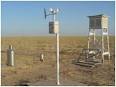 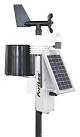 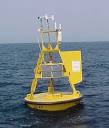 1:4 Upper Stations 	It is characterized by its small numbers due to its high cost and the fact that the information obtained from it does not change significantly and is distributed over distances not exceeding (300 km).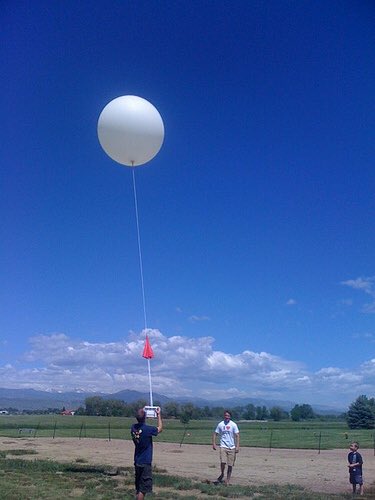 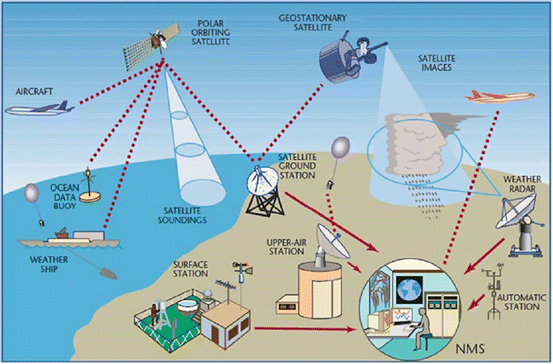 